	 Reçu de don 	le [jj] mois 20[aa]Cher [Prénom],Nous vous remercions pour votre don. Grace à vous, le club de badminton [nom du club] va cette année encore pouvoir agir au mieux des intérêts de ses licenciés.Ce don vous ouvre droit à une réduction d'impôt sur le revenu de 66 % du montant versé, dans la limite de 20 % du revenu imposable. Pensez à le signaler au moment de votre déclaration de vos revenus.Nous vous rappelons aussi qu’il n’est plus nécessaire de joindre ce reçu fiscal à votre déclaration. Toutefois, conservez-le en cas de contrôle.Cordialement,Le Président du [Nom club] 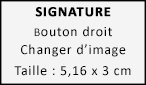 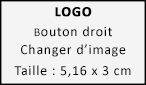 Nom du clubSIRETAdresse 1Adresse 293xxx VilleDon reçu de :[Prénom NOM],d’un montant de :[Montant reçu en €],par :[Indiquer le mode de versement du don],pour adhésion au club :[nom du club].Formulaire papierDéclaration en ligneCochez la case 7UF,Indiquez le montant du don.À l’étape 3, sélectionnez la case « Réductions et crédit d’impôt » dans la partie « Charges » de cette page,Cliquez sur « Suivant » pour saisir, en case 7UF, le montant du don.https://www.impots.gouv.fr/particulier/questions/jai-fait-des-dons-une-association-que-puis-je-deduirehttps://www.impots.gouv.fr/particulier/questions/jai-fait-des-dons-une-association-que-puis-je-deduire